Nom : Edmond HalleyNationalité : AnglaisTemps : 1656-1742Découverte : P1/Halley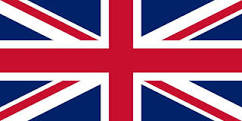 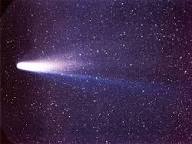 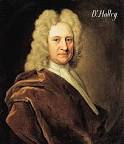 